Beseda s Júliou   MarcinovouObecná knižnica vás pozýva na príjemné posedenie s autorkou knihy Júliou Marcinovou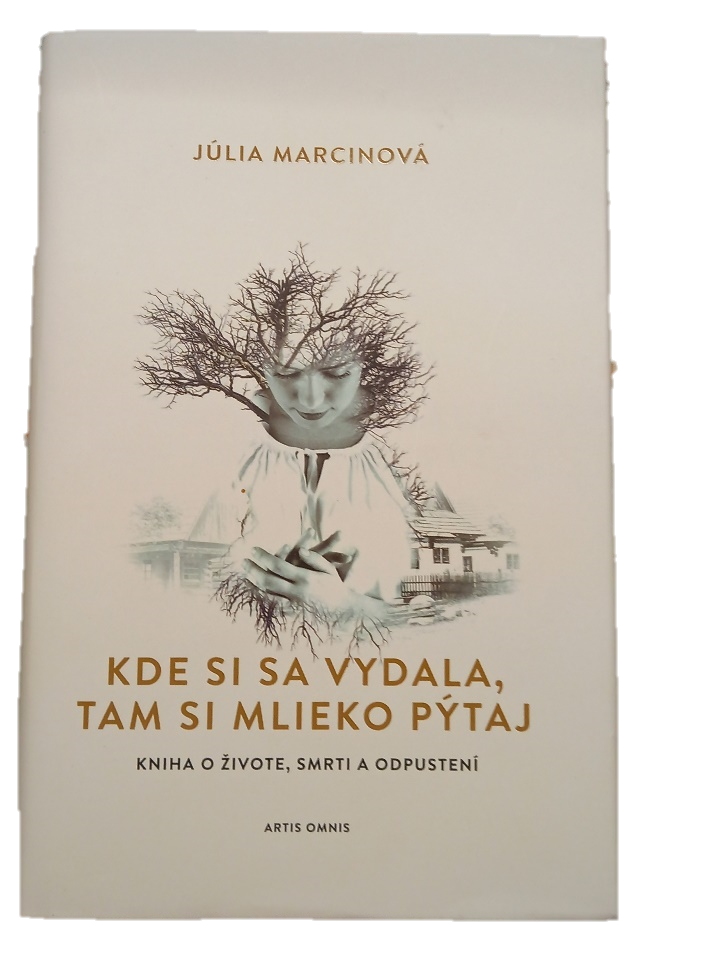 Kde:     Obecná knižnica v StrečneKedy:      15.12. 2023 o 16:00 hod.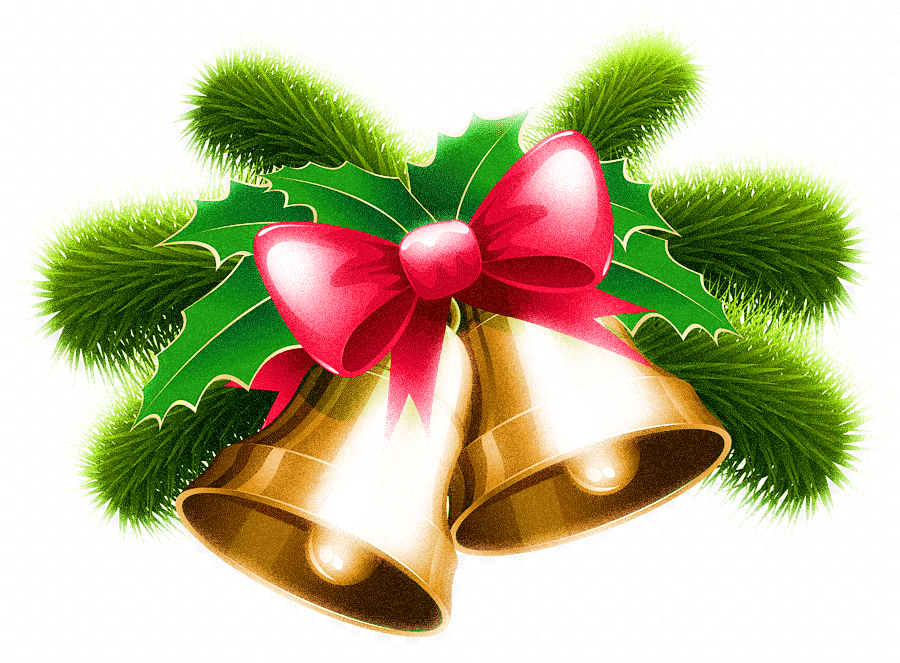 Knihu bude možné si po besede aj zakúpiť 